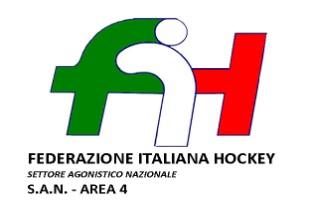 Cagliari, 24 Maggio 2018COMUNICATO N°74 CALENDARIO CAMPIONATO U12 MASCHILEPer un banale refuso nella trascrizione, di cui ci scusiamo, il calendario delle gare del campionato U12M programmate al Campo Comunale di Uras viene cosi ulteriormente modificato:Squadre partecipanti:AVIOR H.P. - POL. JUVENILIA - CUS CAGLIARI - AMSICORA A - AMSICORA B - POL. FERRINI - ASD AMATORI - H.T. URASSoc. Organizzatrice H.T. URAS 27/05/18 CAMPO COMUNALE URAS                                                                                                              Il Resp. SAN 4 SARDEGNA	f.to                                                                                                              Enrico RuffiAMSICORA B - HT URASh 10.30AMSICORA A - ASD AMATORIh 10.30ASD AMATORI - AVIOR HPh 11.30AMSICORA A - CUS CAGLIARIh 11.30ASD AMATORI - HT URASh 12.30